Πανελλήνια Πρωταθλήματα Παίδων – Κορασίδων 2023 – Προκριματικοί αγώνες Α.Μ.Θ.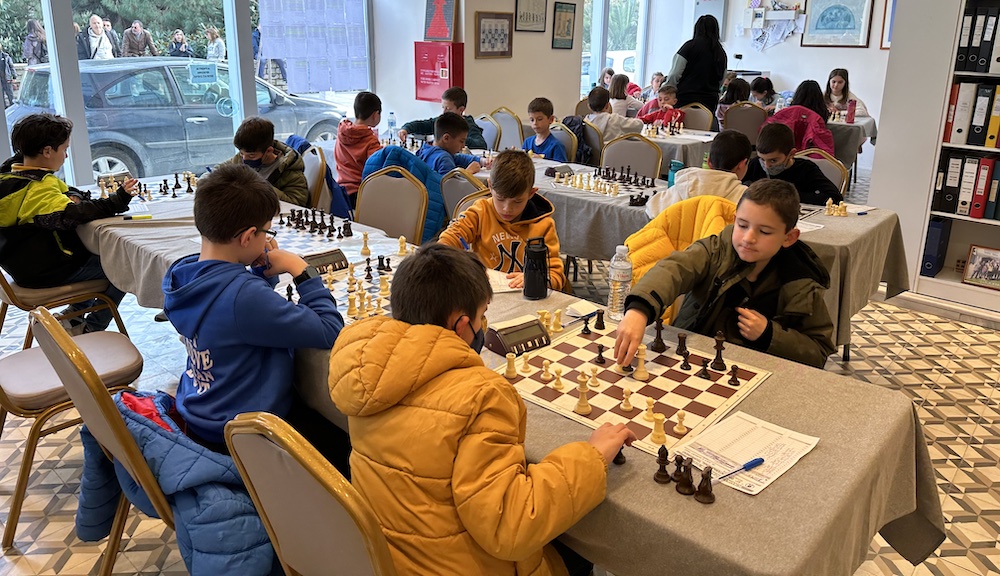 Ολοκληρώθηκαν χτες οι προκριματικοί αγώνες του πανελλήνιου πρωταθλήματος παίδων κορασίδων Α.Μ.Θ. στην Καβάλα από 8 ως 11 Απριλίου με την συμμετοχή 90 παιδιών από τους νομούς Σερρών ,Δράμας, Καβάλας, Ξάνθης και Έβρου. Από την Δράμα συμμετείχαν 9 παιδιά που τα πήγαν αρκετά καλά καθώς ο  Ελευθερίου Βασίλης και η Δεμιρτζόγλου Μαρία -Ραφαηλία κατέκτησαν πρώτες θέσεις και προκρίθηκαν στο πανελλήνιο πρωτάθλημα παίδων κορασίδων. Στην κατηγορία των κοριτσιών Κ8 είχαμε 2η την Απτόγλου Αθανασία στα αγορια Κ8 είχαμε 1ο τον Ελευθερίου Βασίλη. Στην κατηγορία των κοριτσιών Κ12 είχαμε 2 συμμέτοχες από την Δράμα 1η η Δεμιρτζόγλου Μαρία -Ραφαηλία και 3η η Πασχαλίδου Μαριάνθη. Στην κατηγορία των αγοριών Κ14 είχαμε 2ο τον Σπανδωνίδη Βασίλη και στην κατηγορία των αγοριών Κ16 είχαμε 3ο τον Κυριαζίδη Θεοφύλακτο. Επίσης συμμετείχαν και οι Κρίβας Κωνσταντίνος στην κατηγορία Κ12 όπου κατετάγη 7ος η Ιορδανίδου Βικτόρια στην κατηγορία Κ14 που βγήκε 9η και ο Γεωργιάδης Κωνσταντίνος στην κατηγορία Κ16 που τερμάτισε 9οςhttps://photos.app.goo.gl/Nsc5ETnFa4Rq6pS49